Unit 6 Lesson 5: Measure with Connecting CubesWU Notice and Wonder: Measure a Pencil (Warm up)Student Task StatementWhat do you notice?
What do you wonder?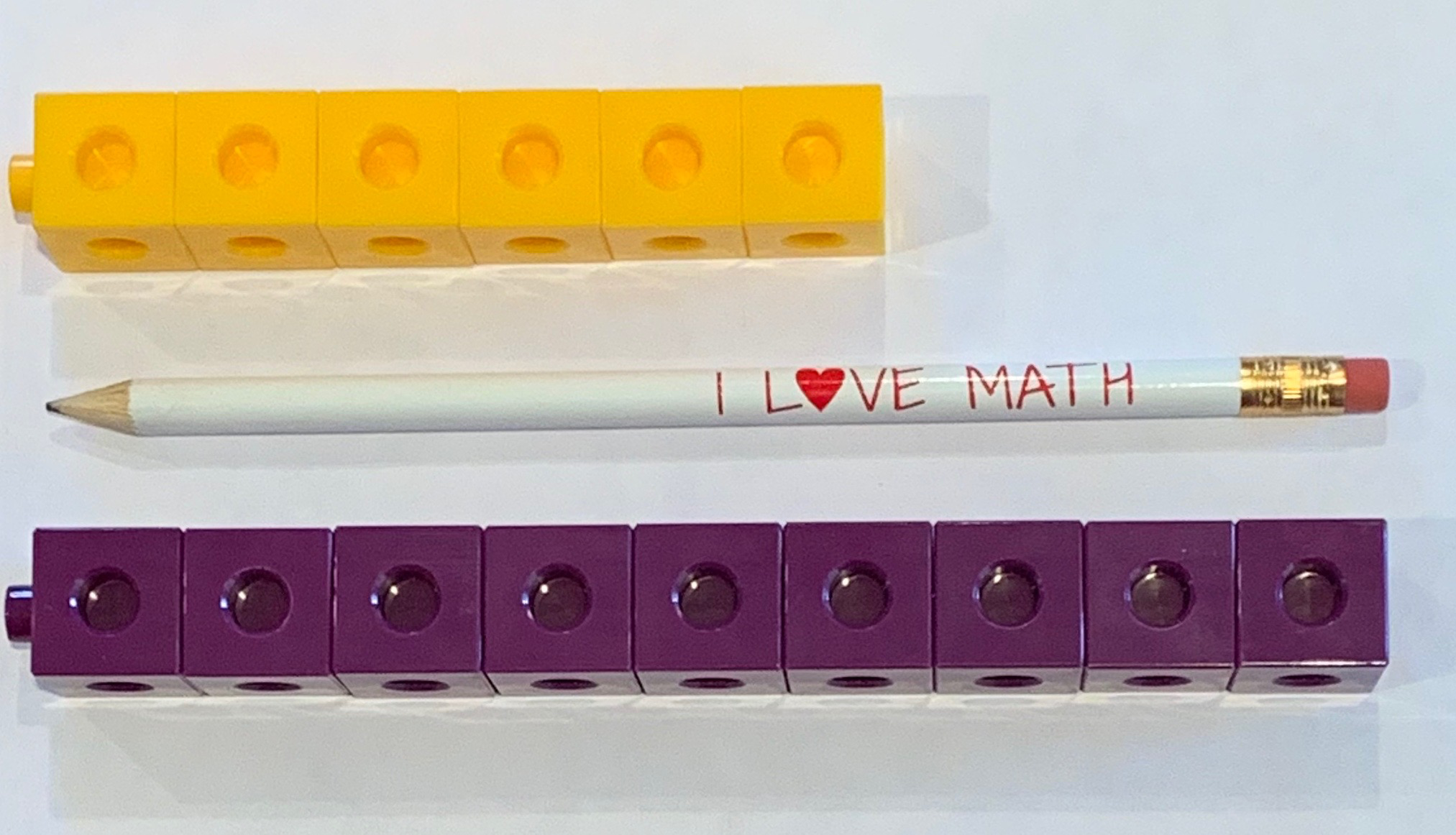 1 Lengths of Creepy, Crawly ThingsStudent Task Statement2 Measure More Creepy, Crawly ThingsStudent Task Statement3 Centers: Choice TimeStudent Task StatementChoose a center.How Close?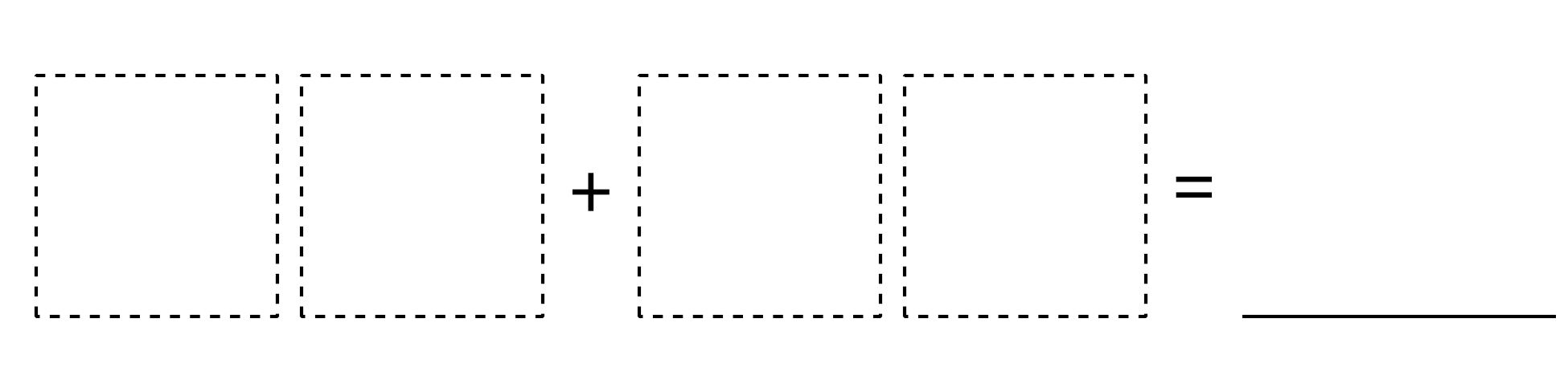 Target Numbers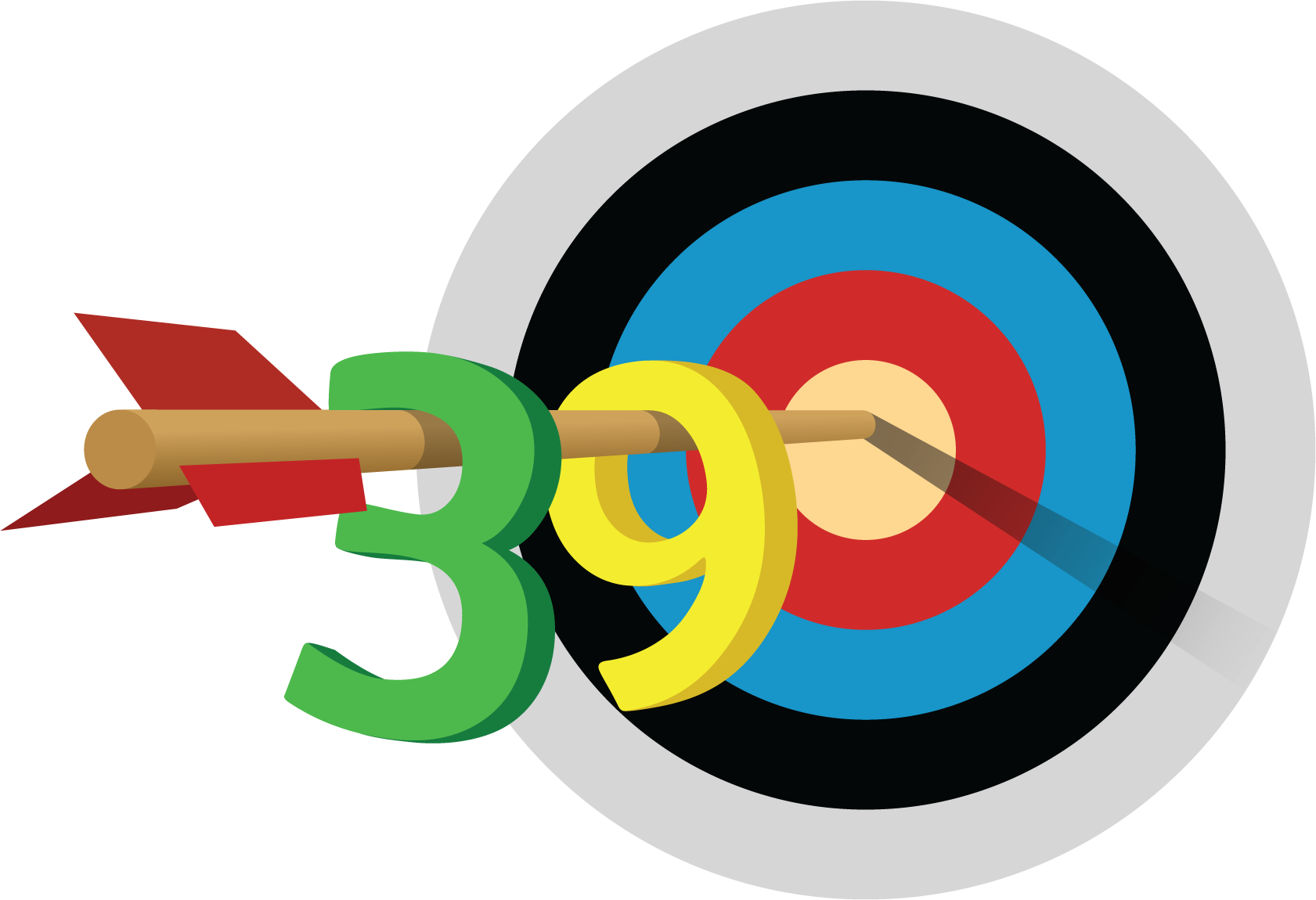 Five in a Row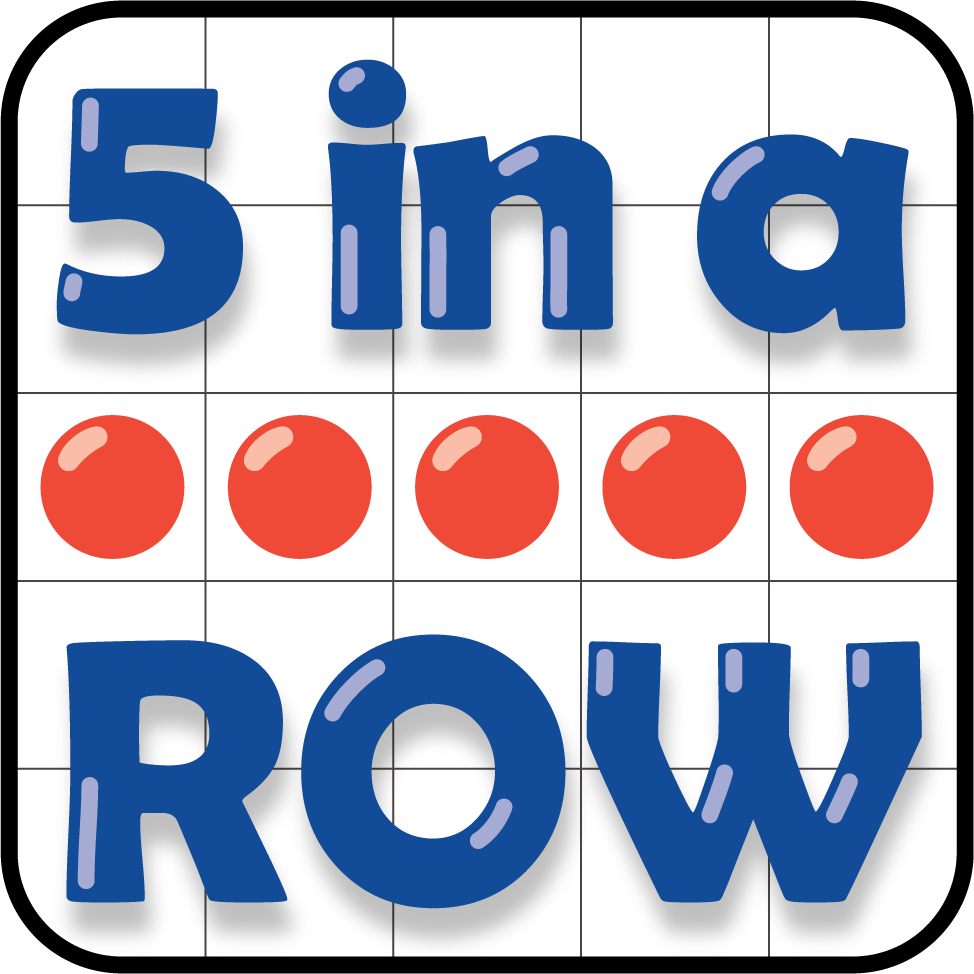 Images for Activity Synthesis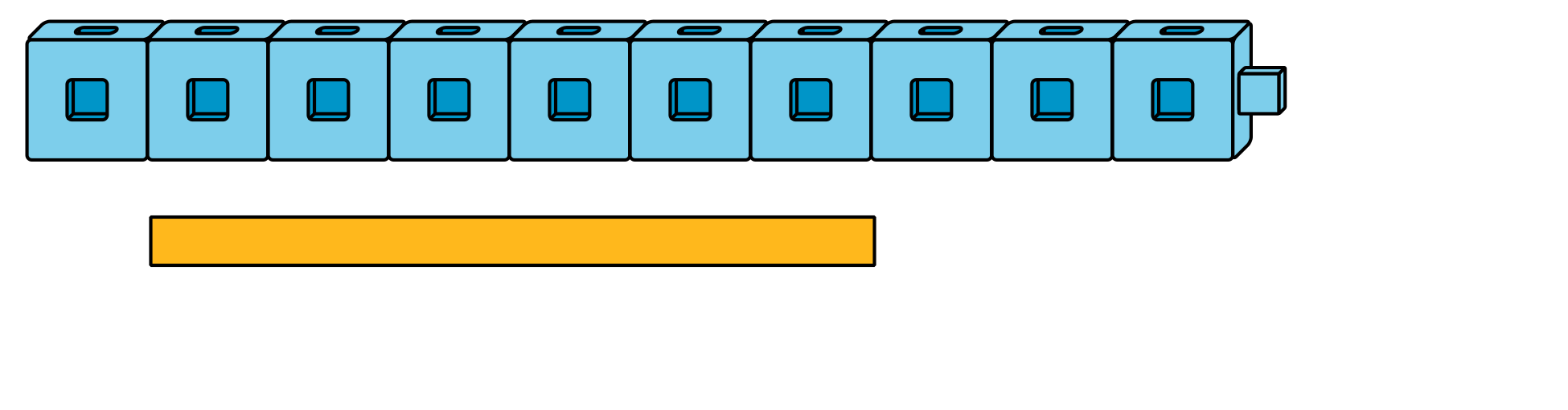 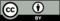 © CC BY 2021 Illustrative Mathematics®